Publicado en Madrid el 29/09/2020 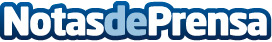 6 tendencias que están marcando las estrategias de marketing post COVID-19, según The ValleyLos nuevos hábitos de los consumidores -más digitales-, junto a una demanda más responsable de productos y servicios, han hecho que las empresas tengan que adaptar sus procesos de negocio y la forma de comunicarse con sus públicos a la "nueva normalidad"Datos de contacto:RedacciónNota de prensa publicada en: https://www.notasdeprensa.es/6-tendencias-que-estan-marcando-las Categorias: Nacional Comunicación Marketing Emprendedores E-Commerce Recursos humanos http://www.notasdeprensa.es